2022年12.1“世界艾滋病日”健步走活动招标方案一、活动主题根据第35个世界艾滋病日主题“共抗艾滋 共享健康”， 号召人人参与，携手应对艾滋病流行带来的风险与挑战，在海埂大坝举办健步走主题活动，倡导全社会共建共治共享。二、活动内容（一）活动时间2022年12月1日（星期四）上午9:30-11:30 （二）活动地点昆明滇池国家旅游度假区海埂大坝三、现场活动要求搭建背景台、起跑门、单位展台布置、沿途宣传道旗布置等活动现场布置，所搭建的设施稳固，能满足现场风力条件下的现场活动。（一）背景台搭建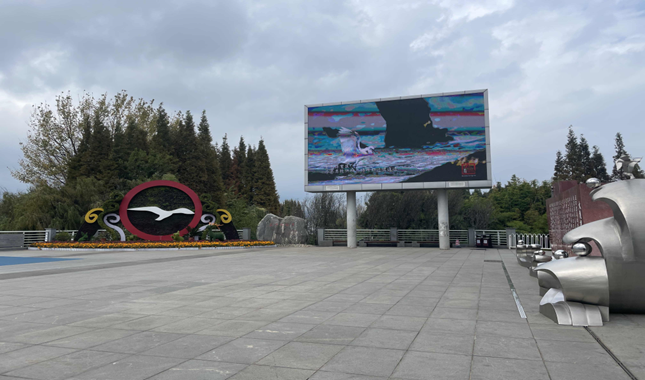     （二）出发门（三）展位设置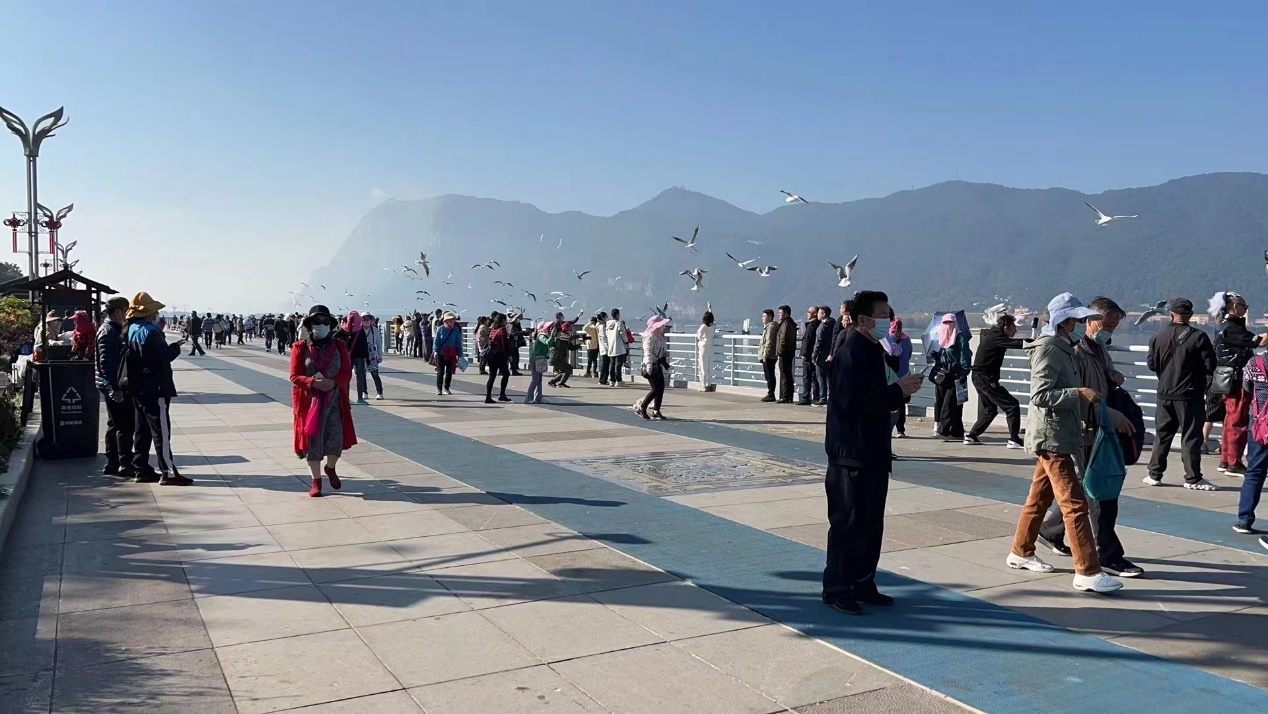      （三）道旗设置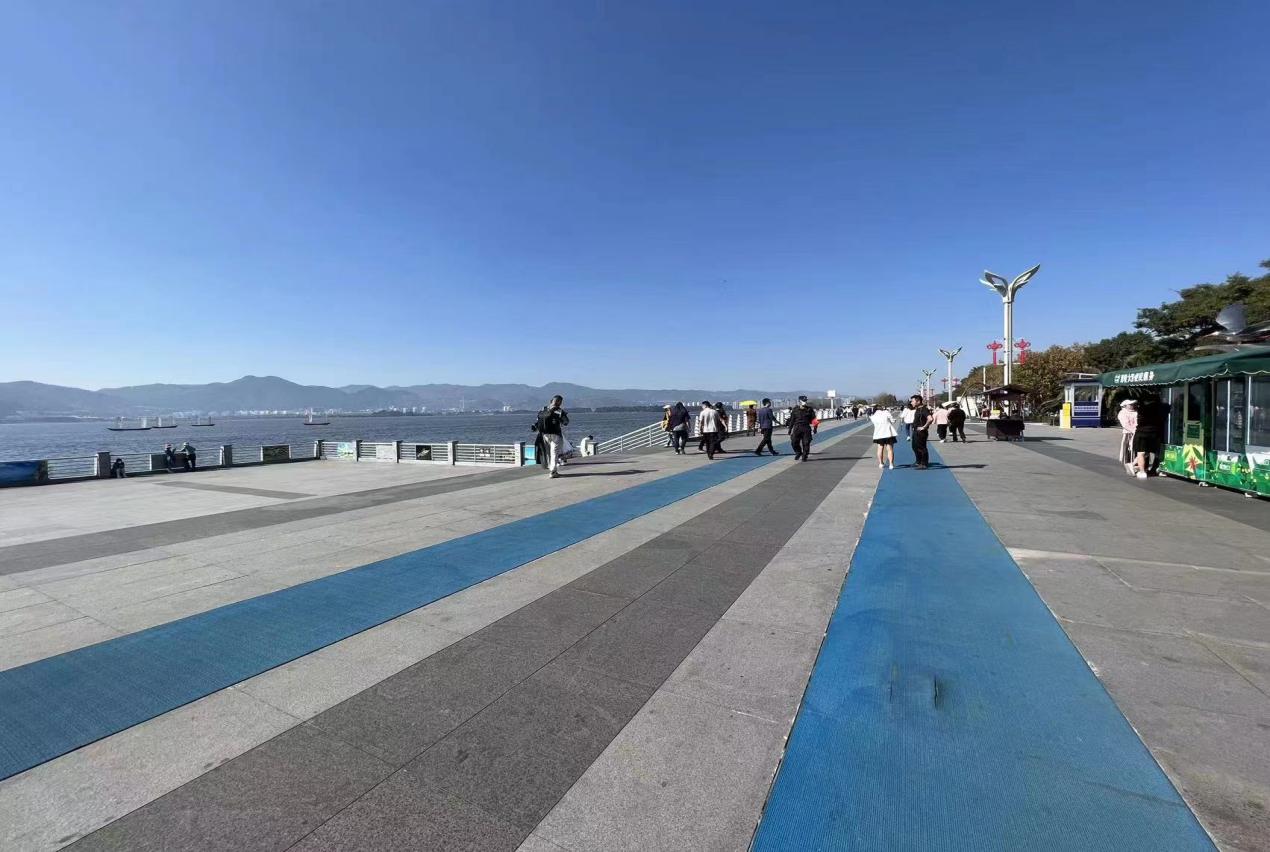 四、活动所需物料及预算招标预算10万元投标方有现场活动策划、组织实施经验，能提供以下活动所需物料（不限于以下材料）。投标时提供已执行过的活动方案和图片。序号名称数量说明1背景台搭建1台12米长、5米宽、0.6米台高，含音响设备和调音师  2氛围旗帜（注水刀旗）50面3米旗杆，双面，抗风3搭建拱门（非充气）1个含搭建，跨度不小于8米，高不小于3米4展位（桌椅、帐篷）、标牌20（套）抗风，帐篷3米x3米，桌长不小于1.5米，宽不小于0.6米（可拼搭），4个椅子，标牌长不小于1米，宽不小于0.2米5活动视频拍摄、制作1部包括无人机拍摄等镜头，剪辑成片，时长3-5分钟6展架、展板30（套）包括双面展示落地式展板（高0.9米，宽0.6米），海报画面设计与制作7饮用水500（瓶）符合国家饮用水标准8其他费用包括设计费，人工费、参加活动人员保险、应对天气变化物料等9跑者臂包500（个）含防艾主题设计元素，可放置7英寸手机，防水防汗10健步走完赛纪念品500（件）含防艾主题设计元素，与招标方协商确定11宣传海报1000（张）按照招标方提供图案印制，0.9米ⅹ0.6米